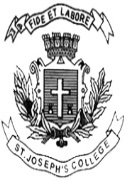 ST. JOSEPH’S COLLEGE (AUTONOMOUS), BANGALORE-27BBA (Strategic Finance) – II SEMESTERSEMESTER EXAMINATION: APRIL 2020BBASF2419 – FINANCIAL REPORTINGTime- 2 ½  hrs								Max Marks - 70This paper contains 3 (THREE) printed pages and four parts           	                                       SECTION AAnswer any FIVE (5) of the following 			(5 * 2 Marks = 10 Marks)What are notes to Financial Statements?What are the three categories of activities in the statement of cash flows?What is Fair value?What are warrantees?What are stock options?What is Completed Contract method?SECTION BAnswer any THREE (3) of the following 		(3 * 5 Marks = 15 Marks)What are the steps to apply the Fair Value Measurement approach for an asset/liability?Inforsoft, a software developer, enters into a contract with a customer to transfer a software license, perform installation and provide unspecified software updates and technical support (Online and Telephone) for a 5-year period for Rs 5,00,000. Infor soft sells the license, installation, updates and support separately and has concluded that these are distinct performance obligations. Software license is usually sold for Rs 4,00,000, installation service for Rs 50,000, software updates for Rs 20,000 per year and technical support for Rs 50,000 per year. How should Infosoft recognize revenue given contract price was fully paid by the customer on installation of software on Jan 1 year 1?Write short note on:Impairment of AssetsContingencies(i) What is meant by depreciation? (ii) Calculate depreciation under Straight Line Method (SLM) and Sum of years digit (SYD) Method for a Machinery bought on 1/2/2001 for $10,000 with useful life of 4 years and Salvage value of $2,000. SECTION CAnswer any TWO (2) of the following 			(2 * 15 Marks = 30 Marks)State the application of Rule SFAS 123R (Share-based Payments to Employees) and give short notes on the following questionsStock optionOption pricing modelsVesting periodRecording stock options  A) During January 2020, Chevrolet Co. recorded the following information relating to inventory movement in the factory:	Date		Particulars		Unit		Unit cost	1/1		Opening inventory	400		$10	1/5		Purchase		600		$15	1/14		Sold			800		----	1/26		Purchase		500		$20Calculate the value of Inventory as on 1/31/2020 according to weighted Average Cost MethodFIFO Method								B) In 2014Silver Ltd Company bought a new building for $100,000, but in 2019 its value had significantly deteriorated to $55,000. Assuming a 20 years useful life for the building and straight-line depreciation, calculate the impairment loss (if any) for 2019 and the depreciation for 2020 based on revised carrying amount.	(8+7)Following are the balance sheets of a Vijay & son: Liabilities 	1‐1‐19 		31‐12‐19 	Assets 	1‐1‐19 		31‐12‐19 Creditors 	 36,000 	41,000 	Cash 		4,000 		3,600 Loan		 ‐  		20,000 	Debtor 	35,000 	38,400 Bank loan 	30,000 	25,000 	Stock 		25,000 	22,000 Common Stock 1,48,000 	1,49,000 	Land 		20,000 	30,000 Building   	50,000 	55,000 	Machinery 	80,000 	86,000 2,14,000 	2,35,000			2,14,000 	2,35,000 During the year Rs. 26,000 paid as dividend. Accumulated depreciation against machinery as on 1.1.19 was Rs. 27,000 and on 31.12.19 Rs 36,000. Prepare a cash flow statement.SECTION DCOMPULSORY QUESTION				 (1 * 15 Marks = 15 Marks)Winglet Co. gives you the following balances from its books of accounts for the year ended 12/31/2019. The company has an authorized capital stock of $500000.$Inventory (1/1/2019)						50000Sales								425000Purchases							300000Wages								70000Discount allowed 						4200Discount received						3150Salaries							18500Rent								6000General expenses						8950Retained Earnings						6220Printing and stationary					2400Advertisement							3800Bonus								10500Debtors							38700Creditors							35200Bonds payable						3380Plant and Machinery						80000Furniture							17000Cash in Bank							134700Reserves							25000Common Stock						250000Bad debts							3200Prepare Income statement and Balance Sheet for the year ended 12/31/2019 after considering the following information:Closing inventory $91500Provide depreciation @15% on plant and 10% on furnitureOutstanding liabilities are wages $5200, salaries$1200 and rent $600Ignore taxation.--- End of the question paper ---